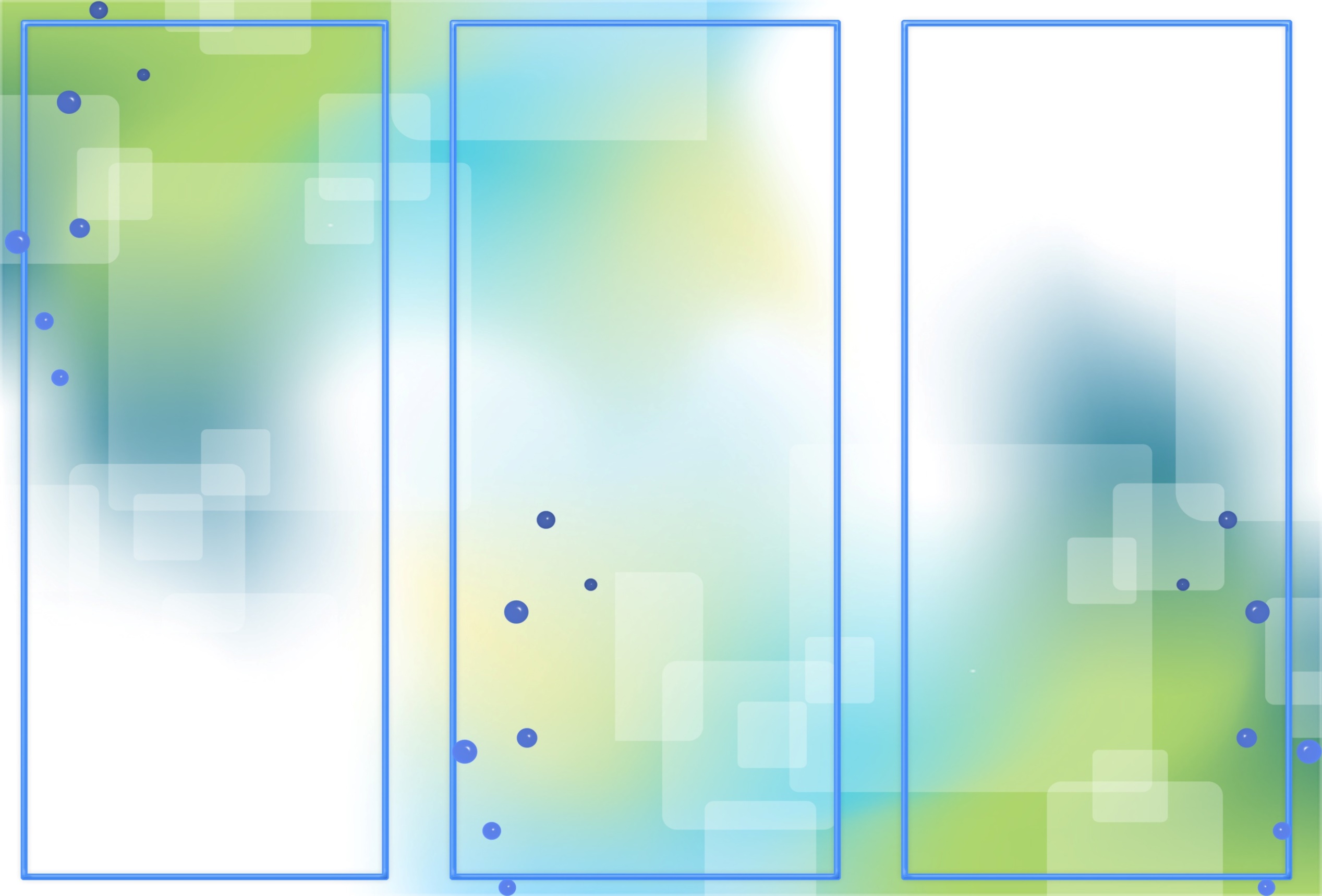 Театрализованные игры: классификацияТеатрализованные игры дошкольников можно разделить на две основные группы:режиссерские игры и игры-драматизации.К режиссерским играм можно отнести настольный театр, теневой театр, театр на фланелеграфеРебенок или взрослый не является действующим лицом, а создает сцены, ведет роль игрушечного персонажа, действует за него, изображает его интонацией, мимикой.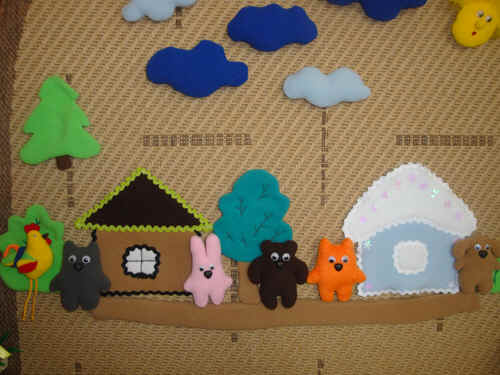 Л.В. Артемова предлагает следующую классификацию режиссерских игр:Настольный театр игрушек: используются самые разнообразные игрушки и поделки.  Настольный театр картинок. Персонажи и декорации — картинки. Персонажи появляются по ходу действия, что создает элемент сюрпризности, вызывает интерес детей.Стенд-книжка. Динамику, последовательность событий изображают при помощи сменяющих друг друга иллюстраций. Переворачивая листы стендакнижки, ведущий демонстрирует личные сюжеты, изображающие события, встречи.Фланелеграф. Картинки или персонажи выставляются на экран. Удерживает их фланель, которой затянуты экран и оборотная сторона картинки. Вместо фланели на картинки можно приклеивать кусочки бархатной или наждачной бумаги. Теневой театр. Для него необходимо экран из полупрозрачной бумаги, черные плоскостные персонажи и я источник света за ними, благодаря которому персонажи отбрасывают на экран. Изображение можно получить и при помощи пальцев рук. Показ сопровождается соответствующим звучанием.Драматизации основаны на собственных действиях исполнителя роли, который использует куклы или персонажи, надетые на пальцы. Л.В. Артемова выделяет несколько видов игр-драматизаций дошкольников. Игры-драматизации с пальчиками. Атрибуты ребенок надевает пальцы. Игры-драматизации с куклами бибабо. Импровизация. Это разыгрывание сюжета без предварительной подготовки.Театрально - игровая технология охватывает определённую часть образовательного процесса, объединённую общим содержанием, сюжетом, персонажами.Главная цель использования театрально - игровой технологии - создание полноценной мотивационной основы для формирования навыков и умений деятельности в зависимости от условий функционирования дошкольного учреждения и уровня развития детей.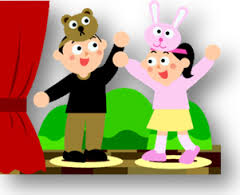 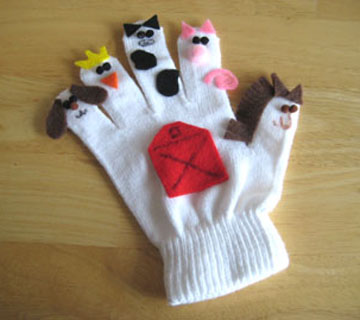 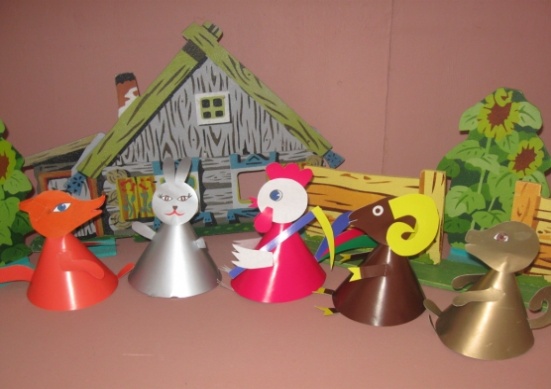 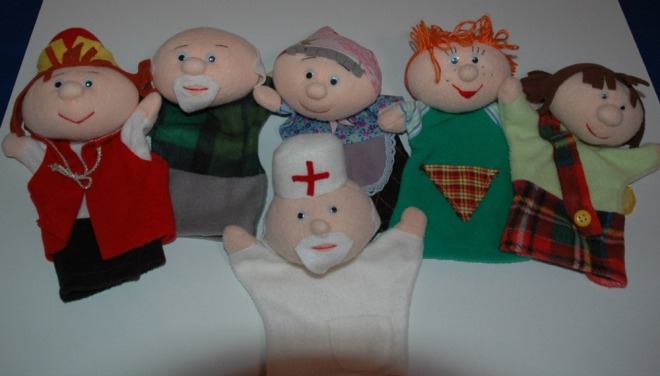 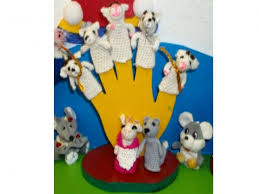 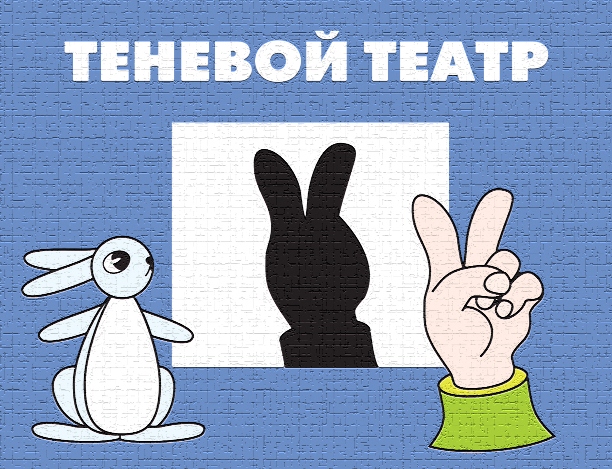 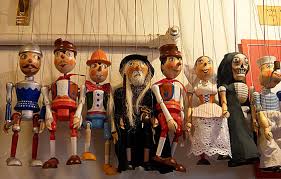 ПодготовилаКлючерова Е. Ю. музыкальный руководитель2018 г.МАДОУ детский сад 14«Играем в театр»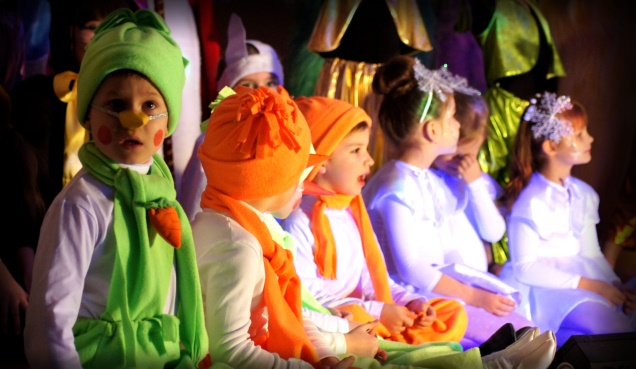 «Театр-это волшебный край,в котором ребенок радуется,играя. А в игре познает мир»С. И. Мерзлякова.